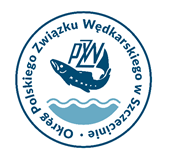 ................ 						...................                                                                                                               /pieczątka Koła / Klubu/										          /data/K A R T A 		Z G Ł O S Z E N I AZarząd Koła /Klubu Wędkarskiego…………………………………………………..…………………………………………………………………………………………………….……………podać pełną nazwę Koła/Klubu wędkarskiegozgłasza udział zawodników do uczestnictwa w    Spławikowe GP Okręgu PZW w Szczecinie Które odbędą się w dniu 09.06.2024 r. na łowisku Sicina PyrzyceTrenerzy          ……………………………………….			/pieczątka i podpis zgłaszającego/  Lp.Nazwisko i imię ZawodnikaDrużyny 5 os. (Senior, Kobieta, Junior)Drużyny 3 os.(Seniorzy)Indywidualnie123456789101234